The Baird Family If you don't see any buttons with family names on the left side of the screen click here. "It's the little nuggets ... the ones that were the hardest to find that mean the most! To others it might appear as simply another entry in your records. But that one little tidbit of information might have taken years to find ... AND it opened the door to a past generations. "
John W. Wall Other pages genealogy pages on my web site
Genealogy Home Page
Baird | Burgess | Clark | Dennis | Gieswein | Hartley | Johnson | Pinnecker | Wall
Surnames | Gnadenfeld & Moor, Russia | Genealogy Links Other portions of my web site
Home | TravelEmail
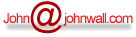 Revised: January 12, 2008NOTE: I try to keep the web site up to date, however, it might not reflect my most recent findings. To exchange and/or share information on this family contact John Wall. John Baird born 1665 in Limberton, Aldlothian, Scotland and died April 1755 (one account states that he died at the age of 90. However, based on the birth and death dates he would have been 105. Obviously something is wrong here.) He lived in Aberdeenshire, Scotland Aug 28, 1683 and was deported from Scotland to America for 4 year's service. Lived near Marlboro, NJ. It’s unclear if John Baird had one or two wifes and what their names were. The following is the best guess based on confusing data. First wife of John Baird: 
Mary Hall (ship wreck survivor). Second wife of John Baird: 
Mary Bedent/Barnard or Bedent/Osborne (a widow from Staines, England). 
Children (all children thought to be from wife #2): Andrew Baird born 1700 in Topenwmous Monmouth, NJ and died October 11, 1773 in Freehold Monmouth, NJ. He married Sarah Layton born 1705. (See below for more details). John Jr. Baird born January 28, 1707 and died February 06, 1747 in NJ. He married Avis (Last name unknown). Children: William Baird born after 1720 and died 1794 in Morris Co., NJ. He married Margaret O'Riley December 01, 1758. 6 children names unknown David Baird born July 06, 1710 (or 1711) and died June 20, 1801 and married Sarah Compton October 27, 1744. Children: 6 children names unknown William Baird born 1713 and died 1793. He married Tabitha (Last name unknown). She died before 1785 possibly in NJ. Zebulon Baird born October 13, 1720 and died January 28, 1804 or 1806 in Topenemus. He married Anna Smith February 01, 1749. She died 1794. Childre: Andrew Baird married Sarah Helridge in 1762. James Baird married Deliverance Bowne. David Baird born 1760 Joseph Baird born 1762 and died 1835. He married Jane VanCleve 1785. Anna Baird married Derwick Banlalaw 1772. Lydia Baird married Craig (Last name unknown). Sarah Baird married James Tapscott 1772. Zebulon Baird married Lyda Hildrith. Debora Baird married Thomas Hankerson. She died 1848. Rachel Baird born 1722. She married Daniel Logan October 24, 1747 in Monmouth Co., NJ. Unknown Baird born Generation No. 2Andrew Baird born 1700 in Topenwmous Monmouth, NJ and died October 11, 1773 in Freehold Monmouth, NJ. He married Sarah Layton born 1705. Children of Andrew and Sarah: Bedent Barid born 1727 in Charleston Scholarie Co., NY and married Hulda (Last name unknown). Barzilla Barid born 1729 and married Mary Bullman. Obediah Barid born 1731. Jonathan Barid born 1733. Samuel Barid born 1735 and married Susanna Rodgers August 06, 1762 in NY. Ezekiel Barid born 1737 in NJ and died out west ... where? .. or was it William? He married Susanah Blodgett (See below for more details). John William Barid Generation No. 3Generation No. 4Bedent Baird born between 1771 - 1772 in NY or NJ and married Mary Harman 1790. She was born 1773. Parents of Mary Harman: Cutliff Harman and Susan Fouts [Ancestors of Mary Harman] Children of Bedent and Mary: Delia Baird born about 1802 Alexander Baird born April 05, 1804 and died November 21, 1884. He married Nancy Vanderpool (See more details below). Franklin Baird born April 21, 1807 and died October 15, 1884 in Valle Crusis, NC and is buried in Baird Cemetery. He married Catherine Moody 1828 in Valle Crucis, Watauga Co., NC. Children: David Franklin Baird married Elizabeth Wagner. Jackson Baird married Tempe Shull. William Baird born after 1820 and married Sarah McNab. Susan Baird married James Lorwance. Thomas Carroll Baird died after 1861 in TX. Euclid Baird born about 1811 and married Louisa Councill. Children: Benjamin Baird John Baird Hiram Baird Sarah Baird Thomas Baird Mary Baird Charlotte Baird Blodgett Baird born about 1812 Palmer Baird born about 1814 or 1816 and married Elizabeth McBride. Children: John Baird he married Miss Shupe. Andrew Baird he died in the Civil War. Ann Baird she married William Grimsley. Elizabeth Baird Caroline Baird Rittenhouse Baird born about 1816 and married Rachel Louisa Unknown. She was born about 1817. Children: William B. Baird born about 1850. Generation No. 5 Alexander Baird born April 05, 1804 and died November 21, 1884. He married Nancy Vanderpool born about 1805 and died January 29, 1885 [Ancestors of Nancy Vanderpool] They were married October 8, 1826 in Ashe Co., NC. Children of Alexander and Nancy: Bednet Baird born 1827 and married Sarah Jane Merchant.Abram Baird born 1829 and married Elizabeth Hartley. Children: 7 children names unknown Joseph Warren Baird born May 07, 1830 or 1831 in Valle Crucis, Watauga Co., NC and died September 22, 1906 in Pottawatomie Co., Romulus, OK. He married Rebecca Dovis Hartley (See below for more details) Ezekiel Baird born 1833 or 1834 in NC and married Mary E. Wilson. Sarah A. Baird Rhoda A. Baird William H. Baird John A. S. Baird Phoebe Baird born 1837 or 1838. Elizabeth Baird born 1840 and married Hiram Wilson. Jonathan Baird born 1843 and died in the Civil War. Generation No. 6 Joseph Warren Baird born May 07, 1830 or 1831 in Valle Crucis, Watauga Co., NC and died September 22, 1906 in Pottawatomie Co., Romulus, OK. He married Rebecca Dovis Hartley born April 03, 1838 in Ashe Co., NC and died September 13, 1881 Palmyra, Butler Co., KS. Children: Mary "Mollie" Louise Baird born March 14, 1862 near Nashville, TN (See below for more details). John Robert Baird born October 27, 1865 in TN and died January 09, 1886 Palmyra, Butler Co., KS. William Sherman Baird born 1868 in TN and died September 12, 1878 Palmyra, Butler Co., KS. Benjamin Franklin Baird born April 16, 1870 in Butler Co., KS and died December 04, 1918 in Wichita, Sedgwick Co., KS. He married Ida Ellen Howard July 17, 1889 in Butler Co., KS. James Warren Baird born 1875 and died 1932 in Palmyra, Butler Co., KS. He married Laura Adella Howard. Generation No. 7 